                                                                                               Фотографии с мероприятий.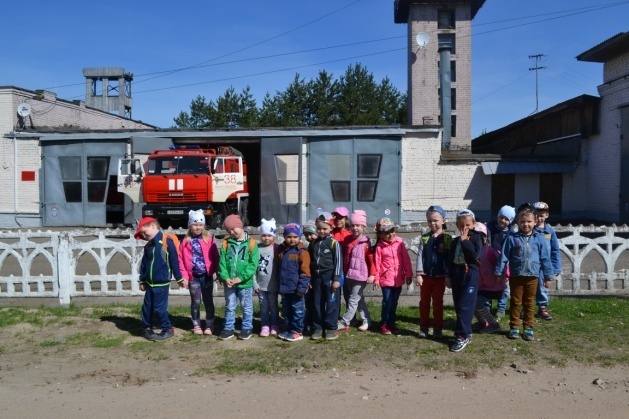 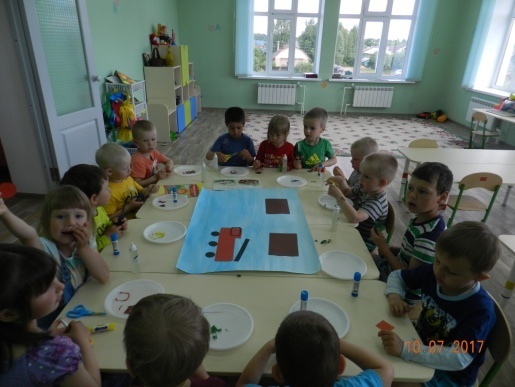 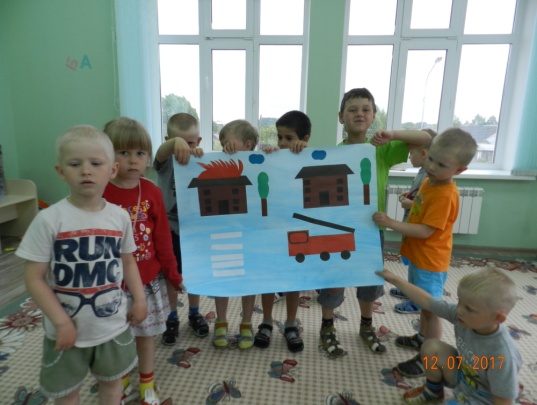 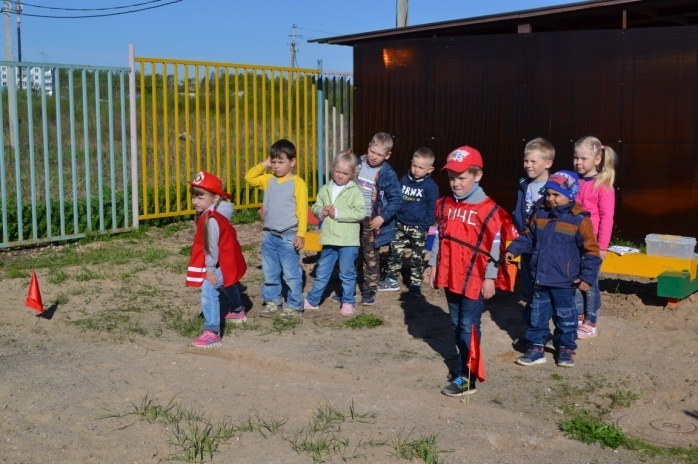 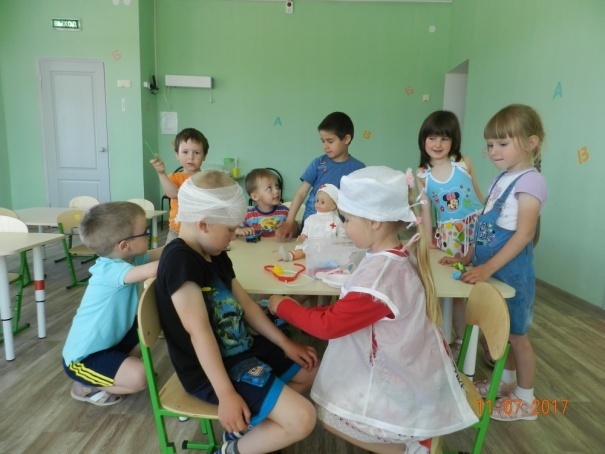 Пожарная эвакуация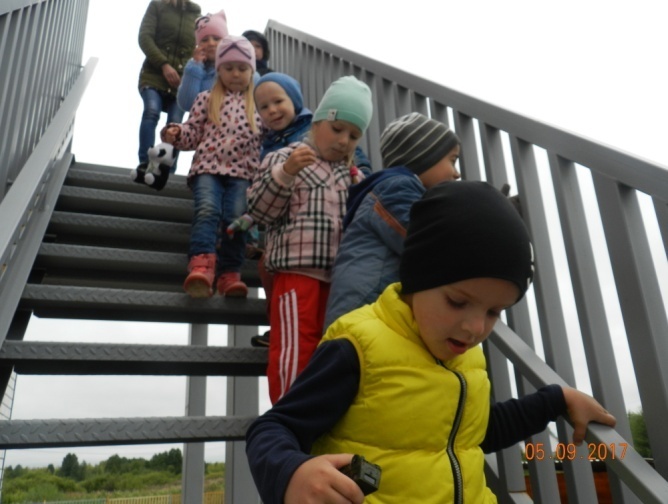 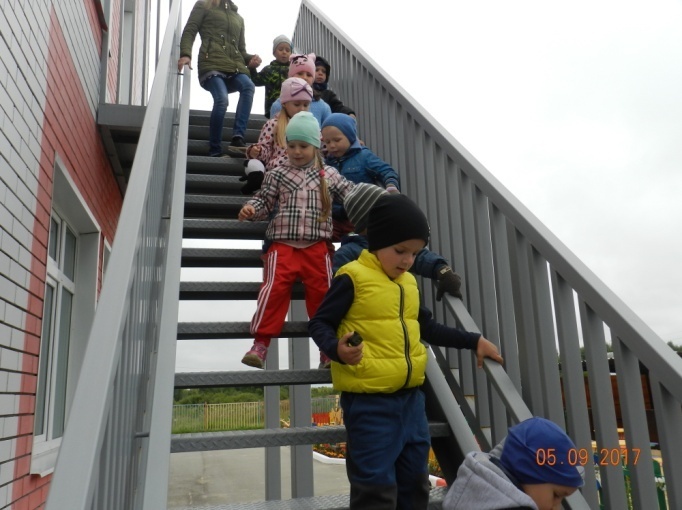 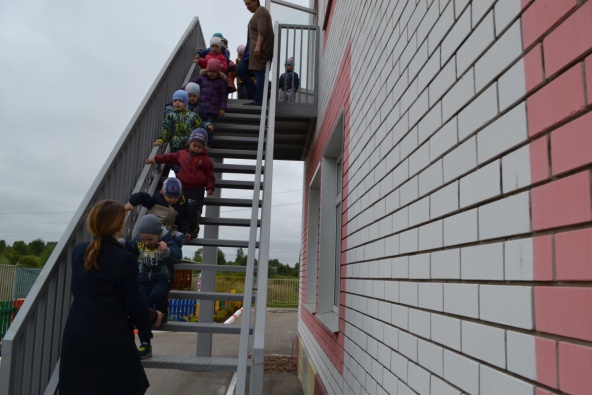 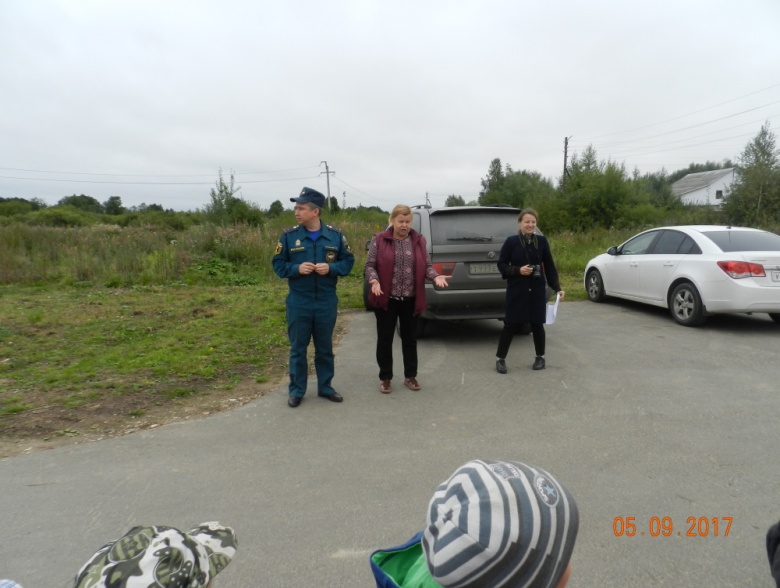 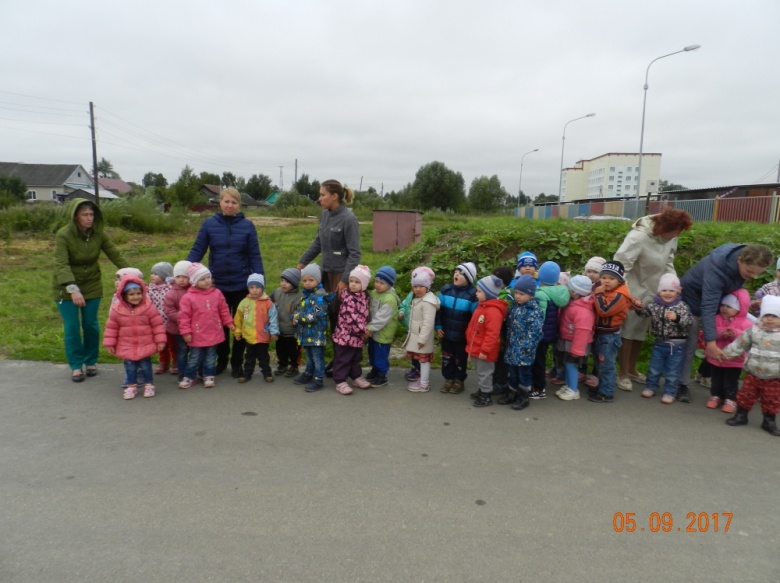 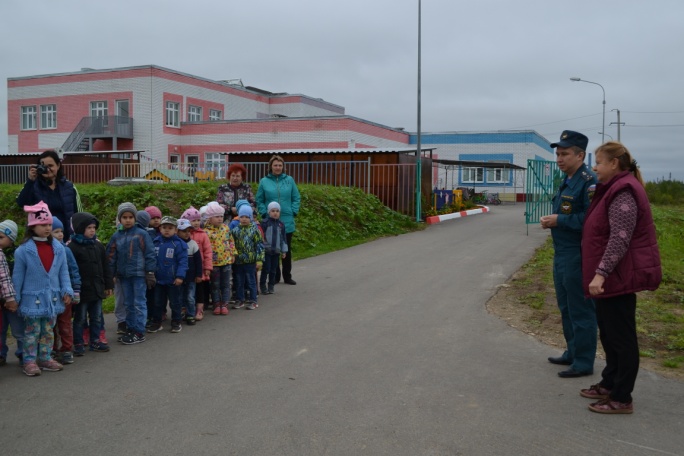 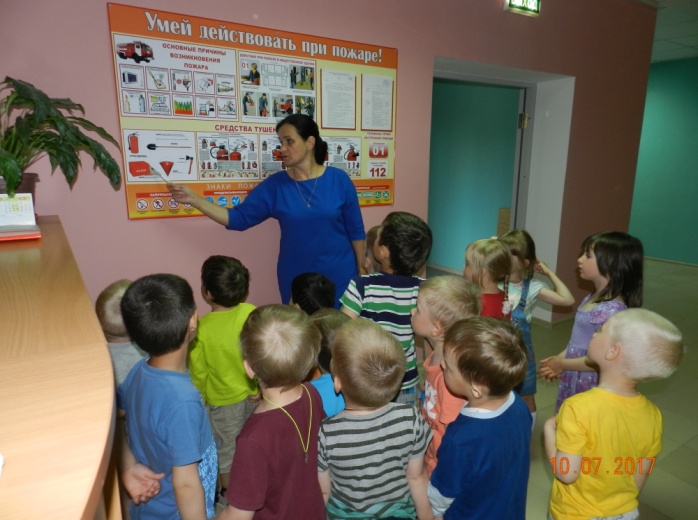 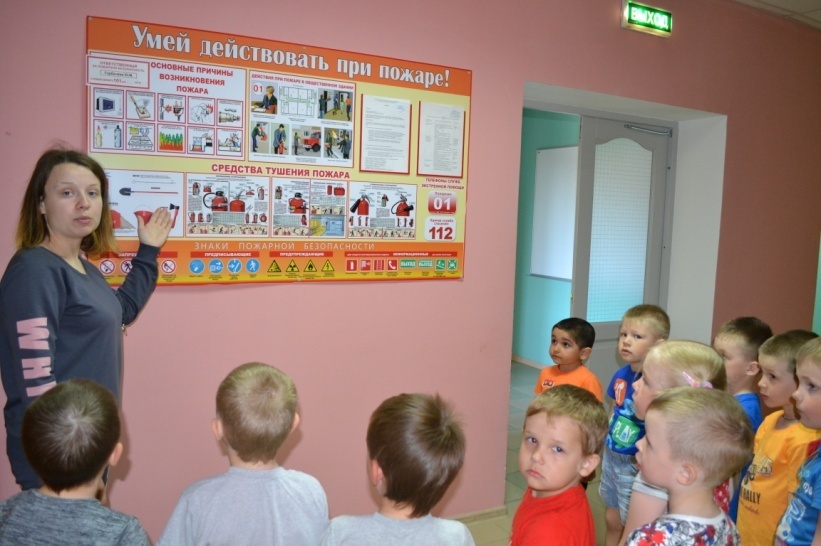 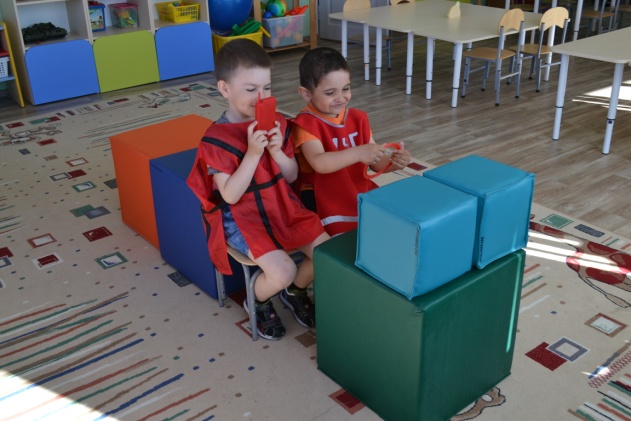 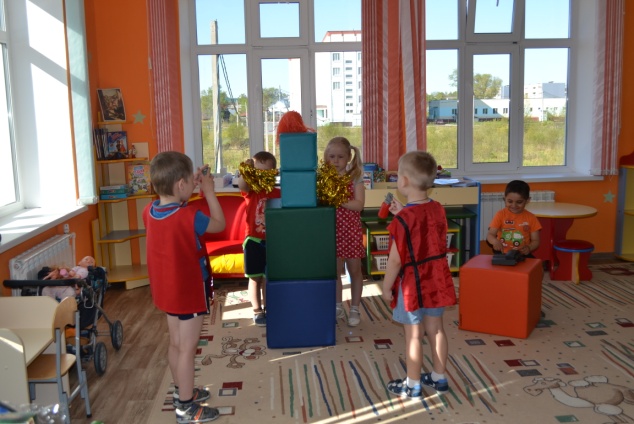 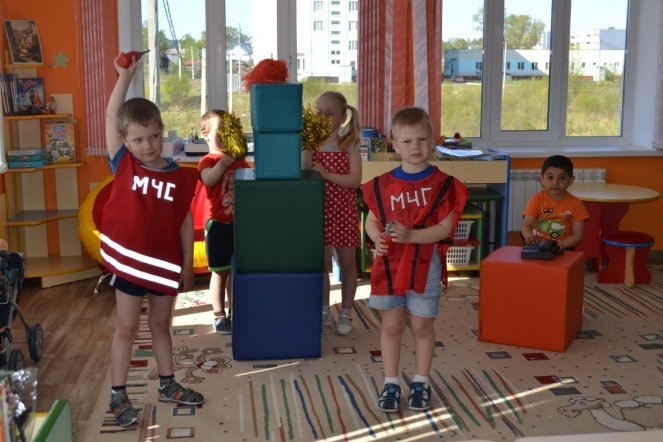 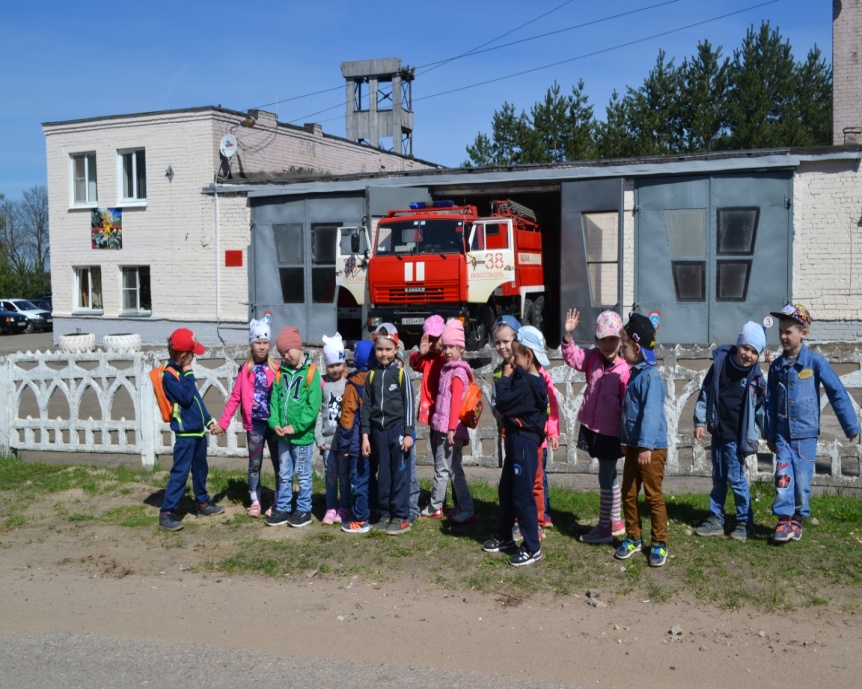 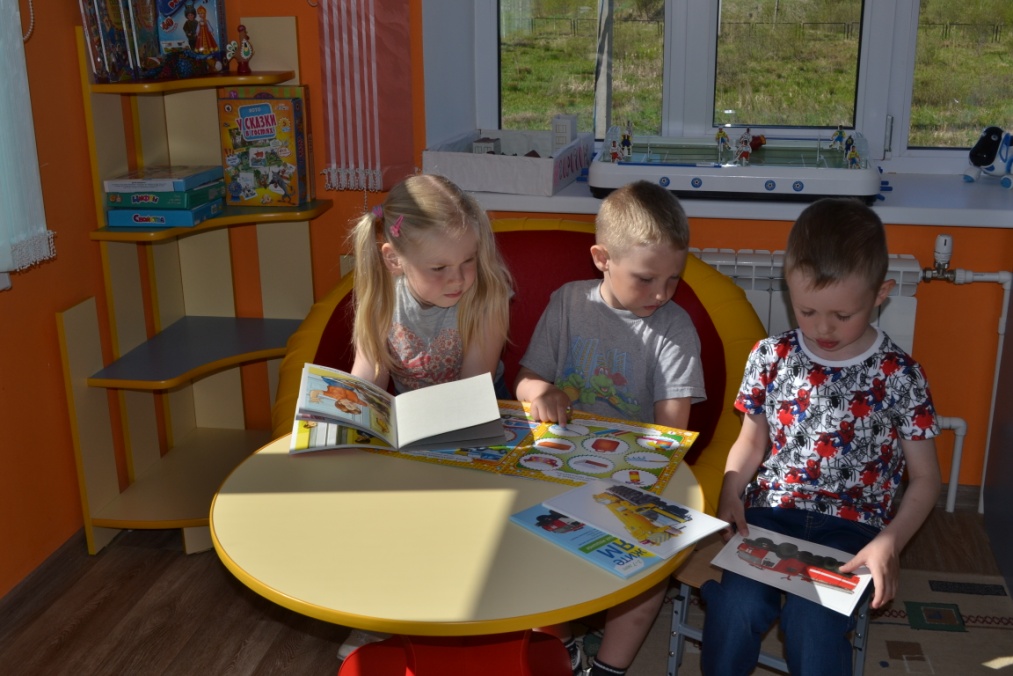 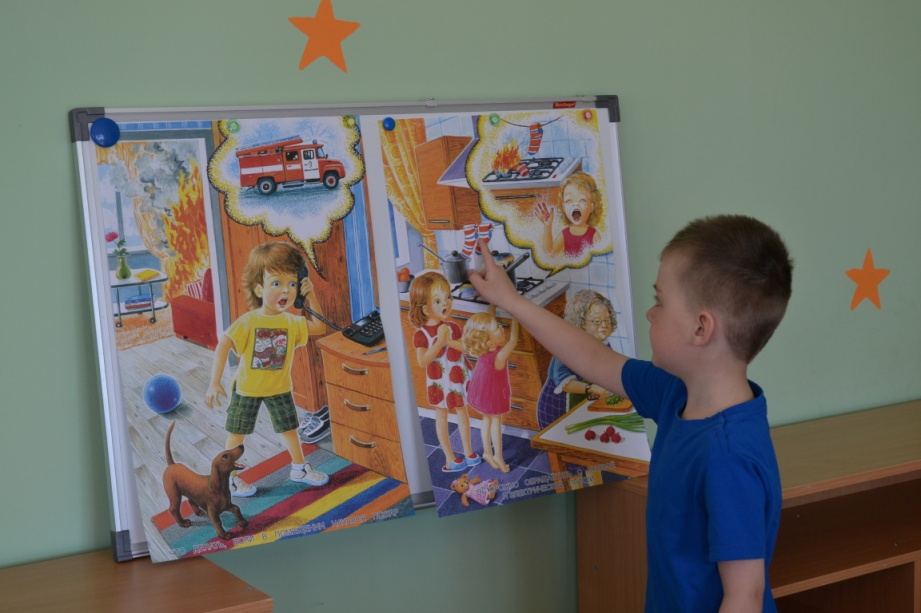 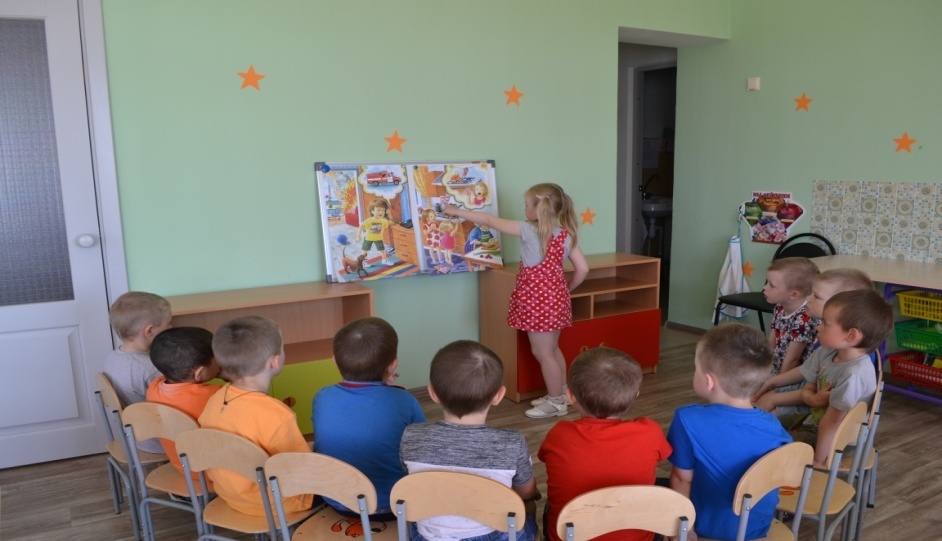  Отчет о проведенных мероприятиях с детьми в рамках реализации «Программы безопасности» на 2017 – 2018 г.МДОУ «Детский сад «Ладушки» г. Лихославль Отчет о проведенных мероприятиях с детьми в рамках реализации «Программы безопасности» на 2017 – 2018 г.МДОУ «Детский сад «Ладушки» г. Лихославль Отчет о проведенных мероприятиях с детьми в рамках реализации «Программы безопасности» на 2017 – 2018 г.МДОУ «Детский сад «Ладушки» г. Лихославль Отчет о проведенных мероприятиях с детьми в рамках реализации «Программы безопасности» на 2017 – 2018 г.МДОУ «Детский сад «Ладушки» г. Лихославль Отчет о проведенных мероприятиях с детьми в рамках реализации «Программы безопасности» на 2017 – 2018 г.МДОУ «Детский сад «Ладушки» г. Лихославль№п/п Название мероприятия Цельвозрастная группа Количество участников мероприятияДва раза в год  практическое занятие с эвакуацией детей из здания.профилактическая работа по пожарной безопасности с детьми дошкольного возрастаВсе возрастные группы - 690 детейИгровая деятельность  в течение года:Д.и. «Холодные –горячие предметы», «Огонь наш друг», «Что нужно пожарному для работы», «Правила поведения». С-ролевая игра «Пожарные», Д.и. «Горит, не горит», Д.и. «Средства пожаротушения», с«Куда звонит Чебурашка», «Кто быстрее», П.и.-эстафета «спасение пострадавших», игра- соревнование «Мы помощники пожарных» ,Ознакомление  детей с опасными предметами и действиями;Формирование у детей знаний  о МЧС; Учить детей быть находчивыми и вырабатывать чувство опасности ,быстроту реакции на чрезвычайные ситуации3 – 7 лет80 детейОбразовательная деятельность: « Пожарный – героическая профессия» «Пожарный номер-01» «Если в доме случился пожар». - Моделирование ситуаций «Пожарная безопасность в природе» Экспериментирование «Пожароопасные предметы»Цель: познакомить детей с профессией пожарного. На примере литературных героев довести до сознания детей значимость данной профессии.Цель: познакомить с историей создания пожарной службы. Познакомить со средствами пожаротушения, номером телефона пожарной службы. Воспитывать уважение к труду пожарного.Цель: систематизировать знания детей о бытовых причинах возникновения пожаров. Упражнять в умении создавать сюжетный рисунок по заданной темеЦель: формировать у детей представления о пожарной безопасности в природе. Воспитывать чувство ответственности за свои поступки.--------------------------//-----------------5 -7 лет40 детей Чтение художественной литературы: С.Я.Маршак «Рассказ о неизвестном герое», С.Я.Маршак «Кошкин дом», Б.Житков «Пожар», С.Михалков «Дядя Стёпа», К.И.Чуковский «Путаница», Г.Остер «Вредные советы». Отгадывание загадок на противопожарную тематику. Пословицы и поговорки толкование пословиц и поговорок по безопасности. Работа в книжном уголке, рассматривание иллюстраций, отображающих работу пожарных.Цель:Знакомить детей с художественными произведениями. Учить  оценивать героические поступки человека спасающего людей. формировать у детей представления о пожарной безопасности . Воспитывать чувство ответственности .5-7 лет40 детейРабота  с родителями :. Для родителей оформлен стенд  пожарной безопасности  «Пожарная безопасность» включала в себя памятки, листовки, рисунки детей. Цель: информирование родителей о работе, проводимой в доу по пожарной профилактике.Нацеливание родителей на совместную деятельность с доу80 родителейТеатрализованная деятельность в летний период:В планах на лето постановка спектаклей: «кошкин дом»,«семеро козлят» - муз. Сказка.Викторина «Огонь наш друг – огонь наш враг»Цель Формировать у детей чувство опасности;Осторожности в обращении с огнемСтаршие , средние дети артисты – малыши - зрители60 детей